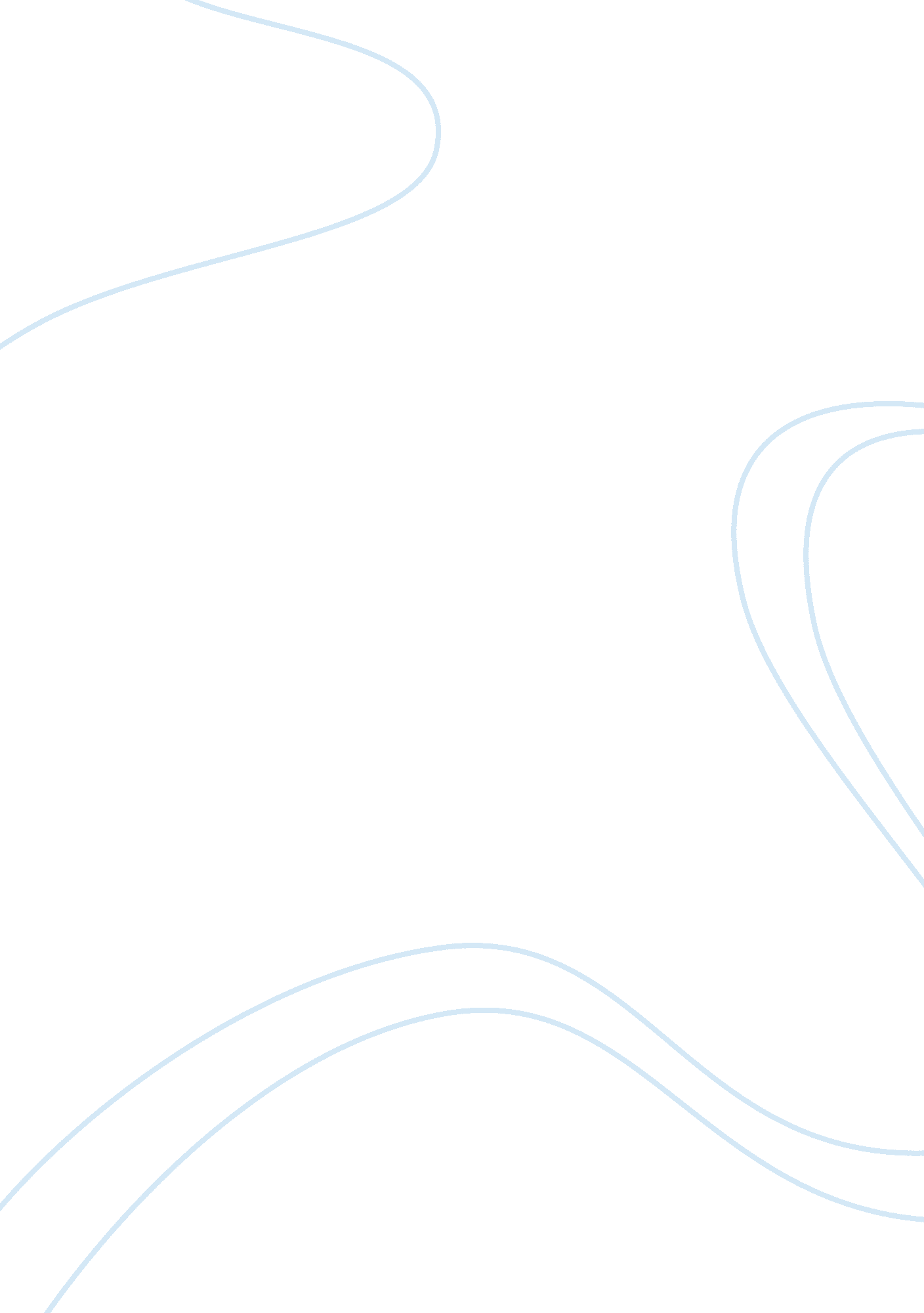 Smoking in public placesHealth & Medicine, Addiction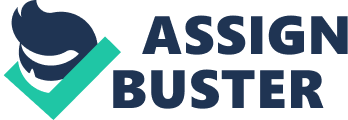 Smoking In Public Places Smoking has spread all over the world, and this habit is not only with adults, but also with teenage. When this habit spreads to public places, it would cause a lot of problems. Some people think it is okay to smoke in public places. However, I think that government should prevent smoking in public places for three main reasons. The first reason is that smoking in public places will be very dangerous for the people around the smoker, which is called second hand smoke. Second hand smoke can damage the health of the people around the smoker, and about this Dr. Tom Heffernan, a researcher at the Collaboration for drug and alcohol, said, " According to a recent report by the world health organization, exposure to secondhand smoke can have serious consequences on the health of the people who have never smoked themselves, but who are exposed to other people's tobacco smoke" When the government prevents smoking in public places , people will be effected less. Geraint Jones from Newtown thinks banning smoking in public places will help some smokers to kick this habit, as someone who was interviewed by BBC mid wales program said. There are some countries already preventing smoking in public places, and this law made a lot of smokers stop smoking! The third reason why I think we should prevent smoking in public places is because smoking is one of the causes of air pollution. The chemical and carcinogen particles move up,( since smoke is less dense than air) and stay in the atmosphere, causing the air to become dirty and more toxic. At the end, when people want to smoke, they have to think about our planet, and of course they have to think about their health. 